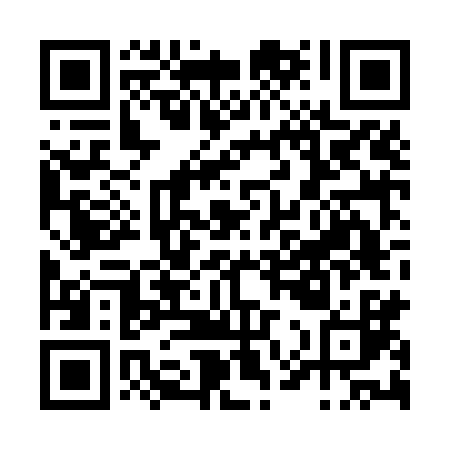 Prayer times for Monte do Bussalfao, PortugalWed 1 May 2024 - Fri 31 May 2024High Latitude Method: Angle Based RulePrayer Calculation Method: Muslim World LeagueAsar Calculation Method: HanafiPrayer times provided by https://www.salahtimes.comDateDayFajrSunriseDhuhrAsrMaghribIsha1Wed4:536:331:286:228:239:582Thu4:516:321:286:228:249:593Fri4:506:311:286:238:2510:004Sat4:486:301:286:238:2610:025Sun4:476:291:286:248:2710:036Mon4:456:281:286:248:2810:047Tue4:436:271:286:258:2910:068Wed4:426:261:286:258:3010:079Thu4:406:251:276:268:3110:0810Fri4:396:241:276:268:3210:1011Sat4:386:231:276:278:3310:1112Sun4:366:221:276:278:3410:1213Mon4:356:211:276:288:3510:1414Tue4:336:201:276:288:3510:1515Wed4:326:191:276:298:3610:1616Thu4:316:181:276:298:3710:1817Fri4:306:171:276:308:3810:1918Sat4:286:161:276:308:3910:2019Sun4:276:161:286:318:4010:2120Mon4:266:151:286:318:4110:2321Tue4:256:141:286:328:4110:2422Wed4:246:141:286:328:4210:2523Thu4:226:131:286:338:4310:2624Fri4:216:121:286:338:4410:2825Sat4:206:121:286:338:4510:2926Sun4:196:111:286:348:4510:3027Mon4:186:111:286:348:4610:3128Tue4:176:101:286:358:4710:3229Wed4:176:101:296:358:4810:3330Thu4:166:091:296:368:4810:3431Fri4:156:091:296:368:4910:35